Saisonrückblick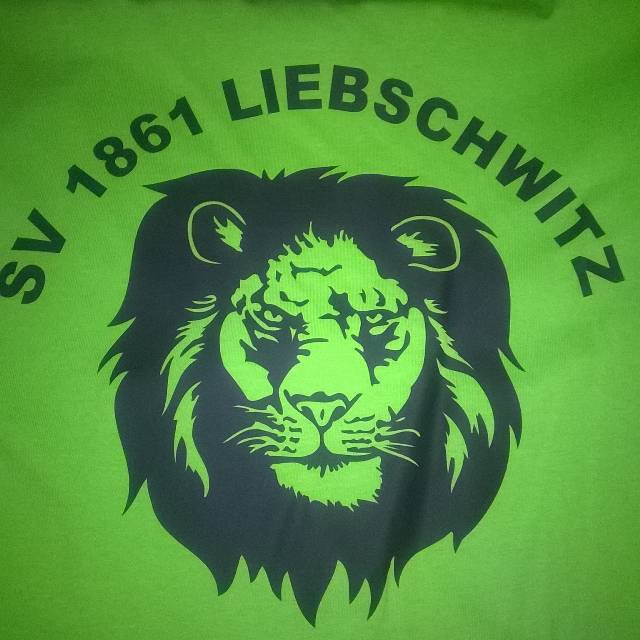 Liebschwitzer Schachlöwen 
Schüler und Jugend 
des SV 1861 LiebschwitzSaison 2015/16Wie immer standen auch in dieser Saison neben den Mannschaftswettbewerben eine Reihe von Einzelturnieren auf dem Plan. Der Höhepunkt jeder Saison sind zweifelsohne die Thüringer Meisterschaften, auf die zielstrebig hingearbeitet wurde.Von der Ausgangslage war uns zwar klar, daß wir in dieser Spielzeit noch nicht ganz vorn mitspielen werden, aber die Zielstellung Favoriten – gleich in welchem Wettbewerb – zu „ärgern“ und somit das gewachsene Leistungsvermögen unter Beweis zu stellen war allen unseren Spielern klar.Zunächst gilt ALLEN AKTIVEN und deren Eltern unser Dank für ihren Einsatz am und außerhalb der Bretter, so sei hier nur stellvertretend für vieles Andere der Einsatz der Schachlöwen zum Maibaumsetzen erwähnt.Wichtig ist allerdings, daß unsere Mannschaften in den Bezirksligen U16 und U12 sowie in der Kreisliga Gera/Altenburg ohne unbesetzte Bretter auskommen konnten! Wir waren somit die einzige Mannschaft, welche zu jedem Wettbewerb vollbesetzt antreten konnte!Auch der Kampfgeist aller eingesetzten Spieler lies nichts zu wünschen übrig.Nochmals Dank an ALLE!Kommen wir nun zu den Einzelheiten der Saison:Uns standen folgende Spieler im Aktiv Status zur Verfügung: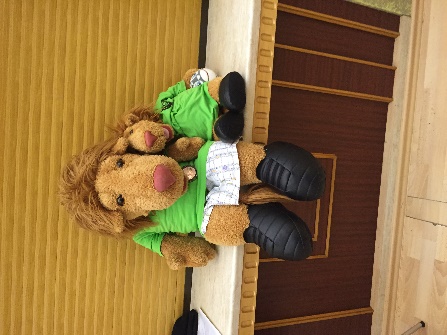 Angeführt wurde unser Team auch in diesem Jahr von unseren erfahrenen Maskottchen Leo und Poldi.Beide konnten Ihren Aufgaben voll und ganz gerecht werden Von der Erfahrung und auch altersseitig kommen in der Reihenfolge dann sofort Daniel Ahmed und Tobias Kitzig. Daniel war in seinem ersten Jahr U16 mit wechselndem Erfolg unterwegs, konnte aber über die ganze Spielzeit hinweg sein Niveau auf 1600+ DWZ unter Beweis stellen. Allerdings sind hier noch gewaltige Reserven, welche in der nächsten Saison zum Tragen kommen müssen. Ähnliches gilt auch für Tobias, 1400+ DWZ, welcher aber Schach „nur“ als Zweitsportart betreibt, da er sein Augenmerk auf den Radsport richtet.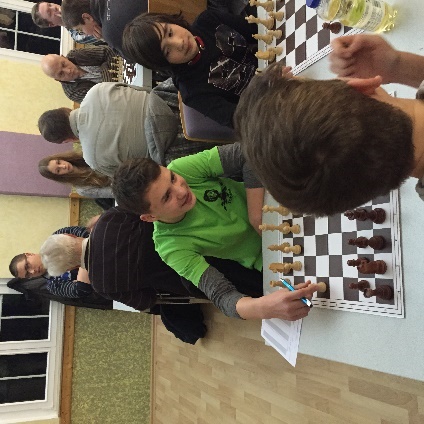 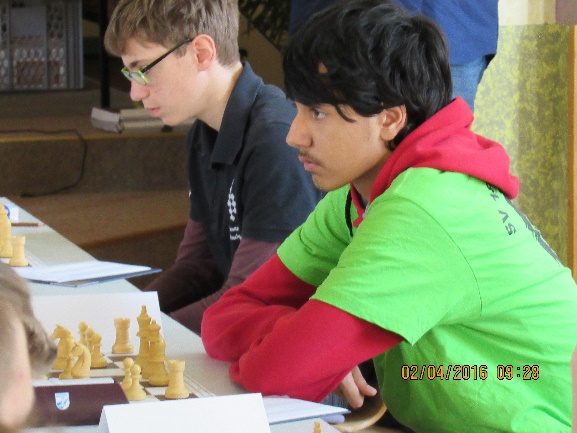 Insofern muß die Leistung unserer beiden „Großen“ auch differenziert bewertet werden. Vorbildlich ist aber ihr Einsatz für die Mannschaft. Besonders Tobias ist hier unseren „Kleinen“ ein großes Vorbild.Gefolgt werden Beide von Hannes Kujau, Kevin Lorz, Leon Graatz und Collin Feistner. Bei Hannes möchte ich in dieser Spielzeit seinen Kampfgeist und seine bekannte soziale Kompetenz hervorheben. Leider hatte Hannes eine der Spielzeiten erwischt, die man am besten schnell abhakt und sich nach vorn neu orientiert. Zum Glück konnte er seine DWZ knapp unter 1000 halten. Vom Leistungsvermögen sollten wir aber in der nächsten Spielzeit ein Plus von 300 Punkten ansteuern. Auch Collin und Kevin waren stets einsatzbereit, aber auch für Beide gilt, daß in der neuen Saison durchaus größere Sprünge nach oben möglich und auch folgerichtig sind. Vor allem Kevin muss noch lernen sich in Turnierpartien über die gesamte Bedenkzeit zu konzentrieren. Im Schnell- und Blitzschach ist Kevin unsere Nummer 1! Das müsste jetzt noch im Turnierschach umgesetzt werden. Leon hatte auf Grund gesundheitlicher Probleme immensen Trainingsrückstand aufzuholen. In seinem Spiel ist der unbedingte Wille zu dieser Aufholjagd zu erkennen. Allerdings ist der häusliche Fleiß durchaus noch zu steigern, so daß Leon dann auch in der Lage sein sollte sein gewachsenes Wissen und Können in Punkte umzusetzen. Collin muß einfach intensiver die Trainingsaufgaben bearbeiten, dann kann er sein großes Potential auch abrufen.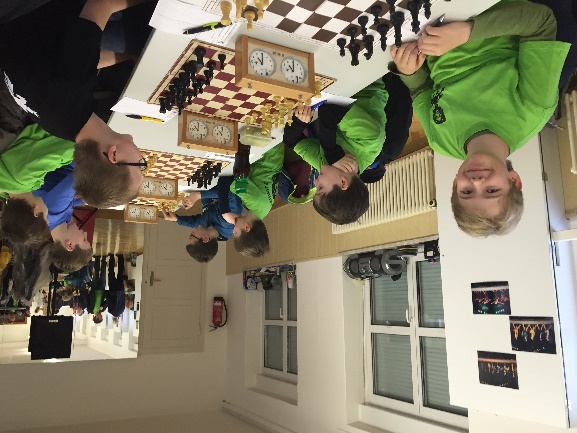 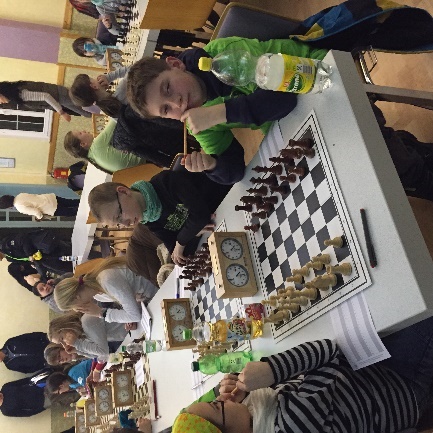 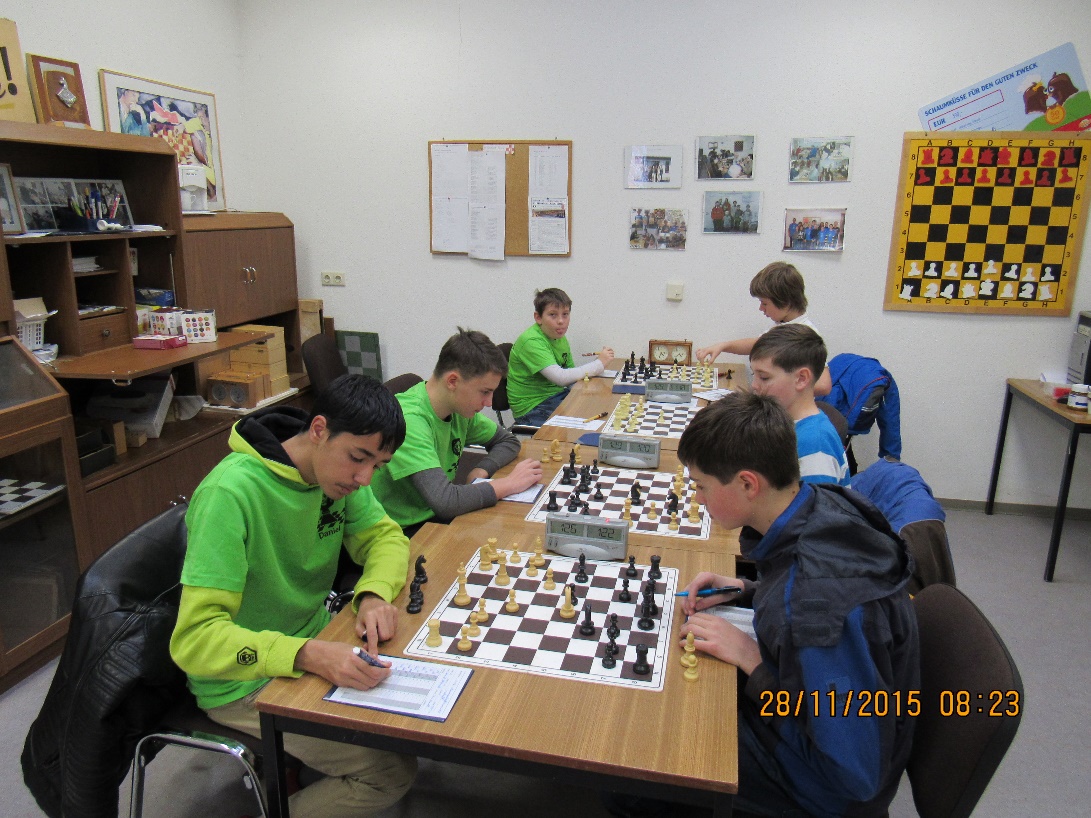 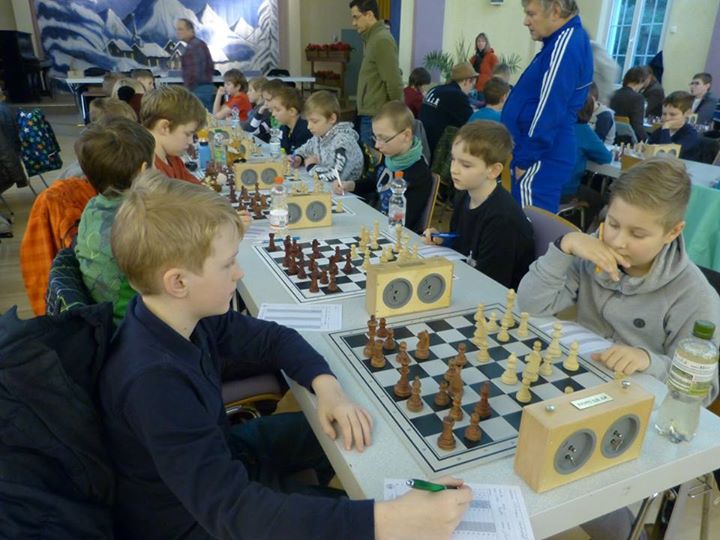 Victor und Paul Ciuloi sind erst während der Spielzeit zur Mannschaft gestoßen. Beide haben bei ihren Einsätzen aber bereits unter Beweis gestellt, daß ihre Zugehörigkeit für unsere Mannschaften ein Gewinn ist. Victor hat gerade bei seinen Einsätzen in der Bezirksliga U12 bewiesen, welches Potenzial in ihm schlummert. Wünschenswert ist allerdings, daß er in der nächsten Saison die Hausaufgaben auch exakter erledigt. Immerhin sollte auch hier wieder ein Plus von 200 drin sein. Paul hat gerade bei seinem letzten Einsatz in der U14 Mannschaft – Paul ist noch U8! – zum Glück begriffen, daß gewisse Kenntnisse der Eröffnung notwendig sind. Wenn es Paul gelingt dies über die Ferien abzustellen, haben wir ein weiteres großes Talent in unseren Reihen. Stellungsgefühl und Intuition zeichnen ihn aus. Auch hier dürfte ein Plus von 400 in der nächsten Spielzeit eine realistische Erwartung sein.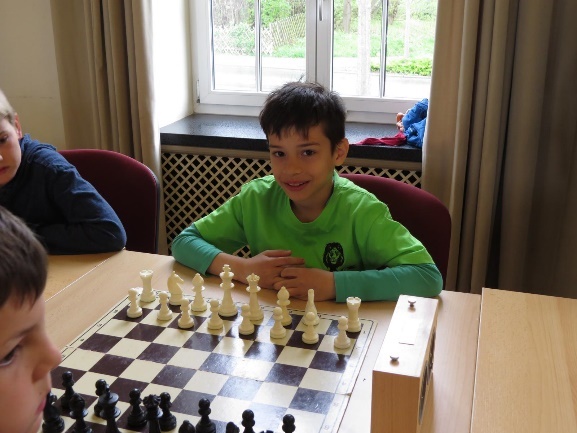 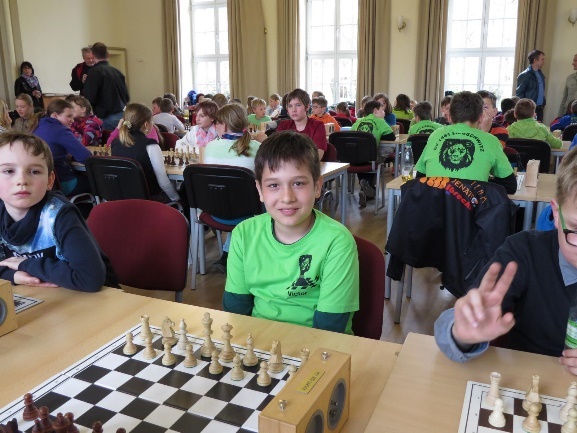 Wenn wir schon bei Geschwistern sind, so dürfen natürlich Pascal und Mileen Dally an dieser Stelle nicht fehlen. Beide haben alle Einsätze in diesem Jahr bestritten und sind aus unseren Mannschaften nicht mehr wegzudenken.Ein Plus von 410 DWZ bei Pascal erübrigt alle weiteren Kommentare. Mit einem ähnlichen Stellungsgefühl wie Paul ausgestattet konnte er durch deutliche Verbesserung in der Eröffnung sowie im Erkennen der Spielzusammenhänge seine DWZ auf 1205 steigern. Im nächsten Jahr wechselt Pascal altersbedingt zum Gymnasium. Deshalb ist das Hauptaugenmerk auf Stabilisierung seiner Leistung zu legen. Bei Mileen muss einfach noch mehr Kampfgeist am Brett einsetzen. Ist aber nicht schlimm, sie hat in der U8 in diesem Jahr ihre große Chance und wir sind sicher, daß sie diese nutzen kann und wird. Ihre theoretische Vorbildung ist für diese Altersklasse weitaus höher als erwartet wird. 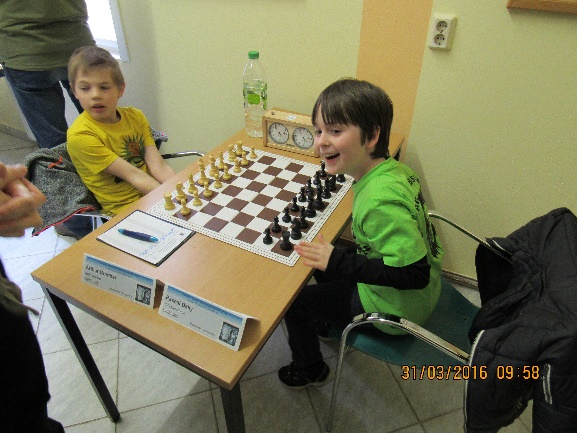 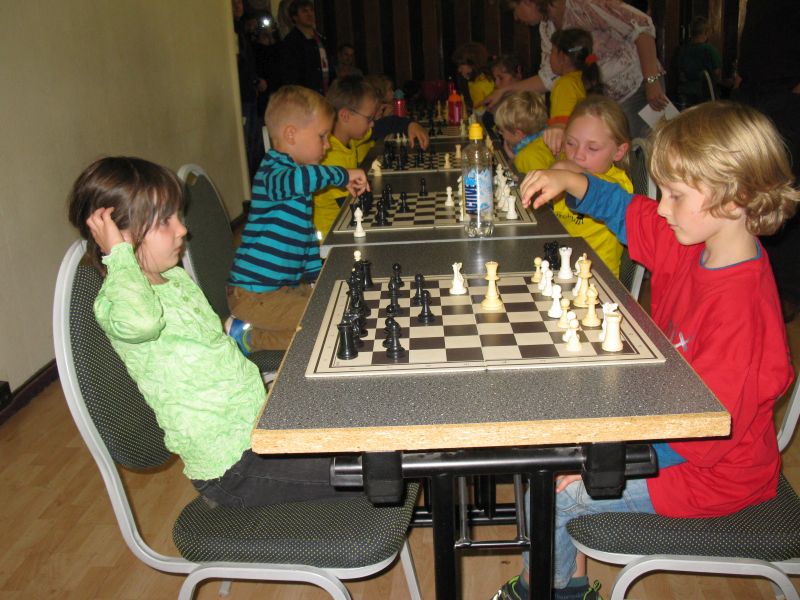 Die Altersklasse U10 wird getragen durch unsere „Kleinen“ Marc Mades, Ian Schulze und Nico Wallat. Hier möchte ich mit Nico beginnen. Nico hat ebenso wie Tobias Schach bisher nur als Zweitsportart betrieben (Fußball). Dadurch entstand ein gewaltiger Trainingsrückstand. Mehr als erfreulich ist aber, daß Nico aus eigenem Antrieb begonnen hat diesen abzubauen und deutliche Leistungssteigerungen zum Saisonende aufweisen konnte. Auch Nico gilt durchaus als großes Talent und konnte dies auch in den letzten Partien unter Beweis stellen. Wichtiger aber noch ist seine über die Spielzeit gewachsene soziale Kompetenz. Dies drückte sich deutlich in seinem Einsatz zu den U10 Mannschaftsmeisterschaften Thüringens aus, wo er einwilligte an Brett 1 zu spielen um somit Pascal und Marc die Gelegenheit zu geben an 2 und 3 zu punkten. Seine Rolle als Teamkapitän erfüllte er vorbildlich und wir freuen uns auf die anstehende Spielzeit mit Nico.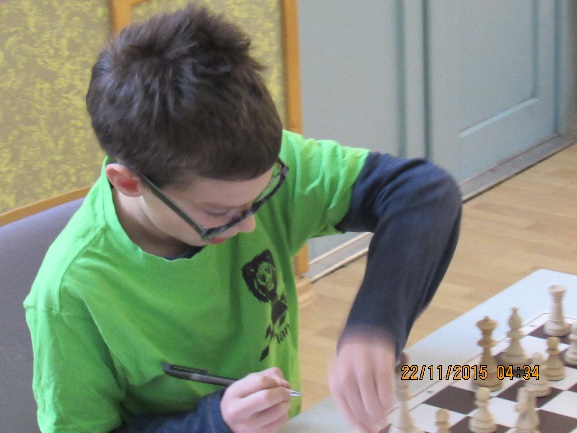 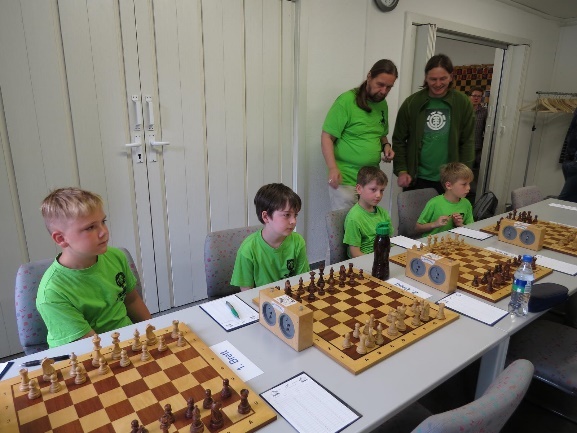 Bei Marc und Ian muss dieses Mannschaftsverständnis aber noch wachsen, beide haben ja aber auch noch Zeit und werden sicher in der neuen Saison ihre Mannschaftskameraden überzeugen. Marc hat solide sein Wissen verbessert, muß noch mehr an der Umsetzung am Brett arbeiten. Dahingegen gilt es für Ian sich von seinem Selbstverständnis als Multitalent (was durchaus zum Großteil auch zutreffend ist) ein wenig zurückzunehmen und Prioritäten zu setzen. Auch im Schach können wir Ian ein durchaus überdurchschnittliches Talent bescheinigen, aber wie Albert Einstein schon sagte: Genie ist 90% Fleiß und 10% Talent!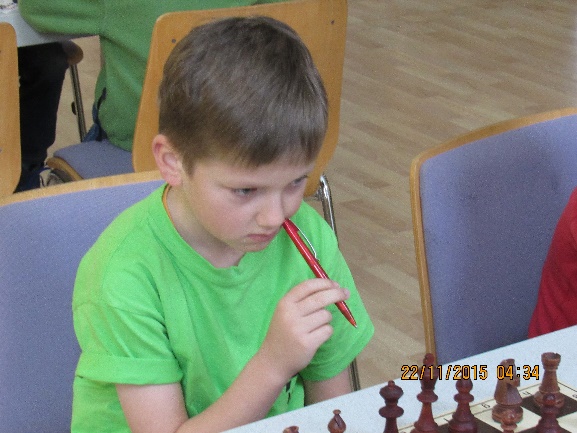 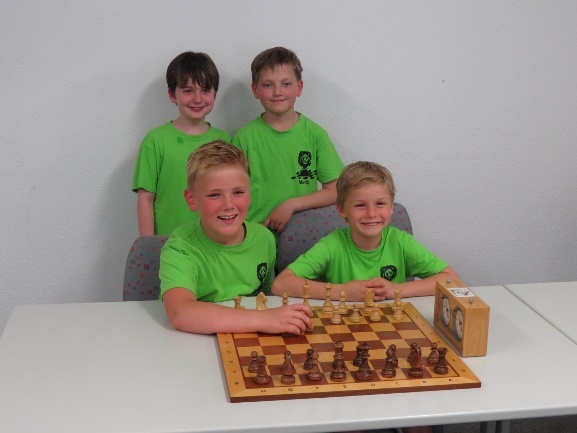 Zum Saisonende bekamen wir in der Altersklasse U8 noch erfreulich Verstärkung. Mit Benedikt Thoß und Simon Schneider hatten auch schon zwei unseren „Neuen“ erste Einsätze bei Thüringer Meisterschaften. Simon startete sowohl in der Thüringer Schulschachmeisterschaft als auch in der U10 Mannschaftsmeisterschaft und konnte hier mit soliden Leistungen überzeugen.  In der letzteren nahm neben den Stadtjugendspielen auch Benedikt seine Wettkampflaufbahn in Angriff. Beide konnten hier Punkte (teilweise sogar nicht erwartete) einfahren. 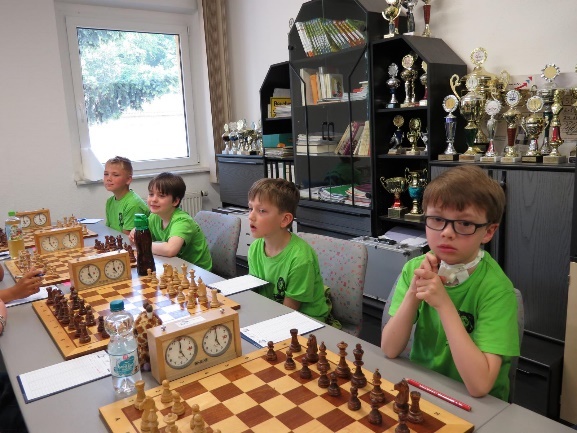 Wie bei Beiden haben alle unsere „Frischlinge“ ein riesen Potential. So konnte auch Melina Stemke bei ihrem ersten Einsatz im Wettkampf Schach ihre Konkurrenz weit hinter sich lassen. Bei den Stadtjugendspielen gewann sie ihre Altersklasse klar mit 4,5 aus 5! Auch Arlene Schlegel konnte in diesem Wettbewerb überzeugen ebenso wie Noah Michalczak. Wir freuen uns auch auf den Einsatz von Kathleen Lässig und Florian Bothe, die ebenfalls neu zum Team gekommen sind, aber noch keinen Einsatz in der abgelaufenen Saison absolviert haben. 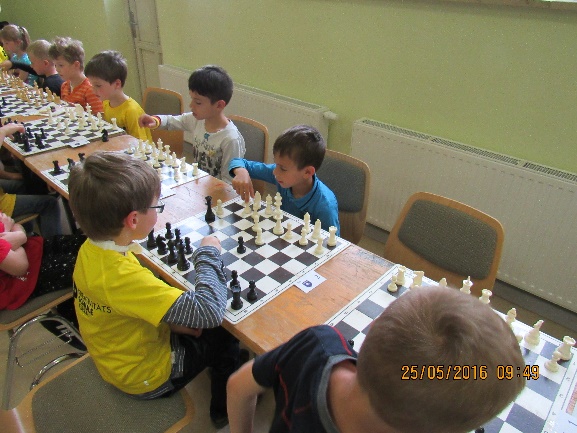 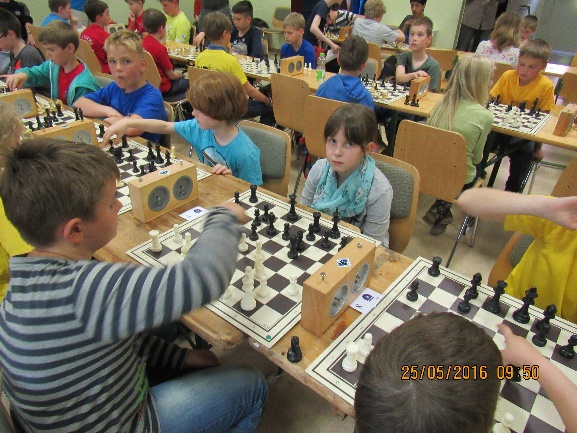 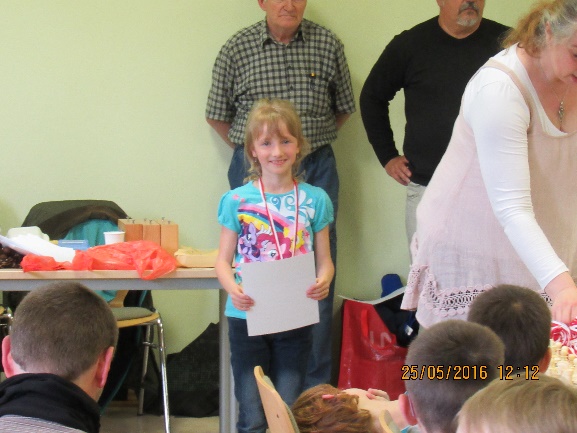 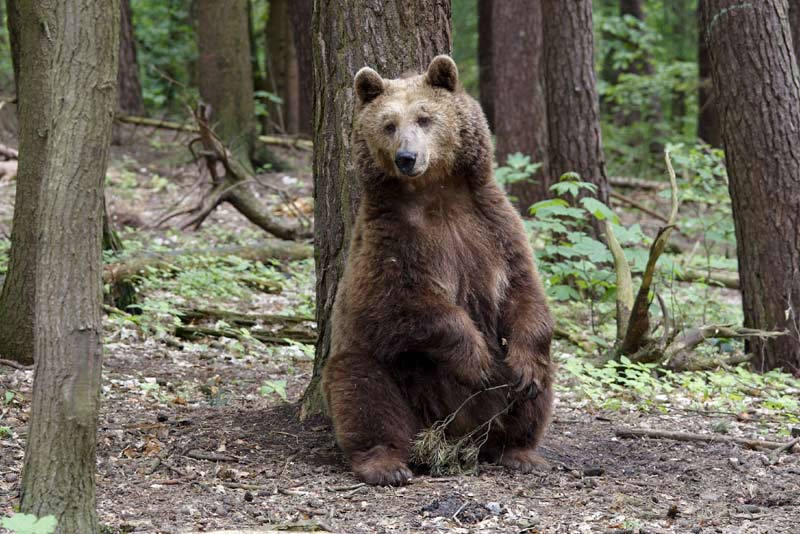 An diesem Mitglied arbeiten wir noch.Die wichtigsten Ergebnisse in der Übersicht:Rangliste zum 10.06.2016 des SV 1861 LiebschwitzBezriksliga U 12 Mannschaft Schachbezirk OstMannschaftsaufstellungBezirksliga U 16 Mannschaft Schachbezirk OstMannschaftsaufstellung4. Spielplan MM Kreisliga Gera Stadt / Altenburger Land Saison 2015/20161. Runde 14.02.20162. Runde 13.03.2016Einzelergebnisse der MM Kreisliga Ost Gera Stadt / Altenburger LandHinrundeSV 1861 Gera Liebschwitz III  -  ESV Gera III     3½   :   4½RückrundeESV Gera III  -  SV 1861 Gera Liebschwitz III     5   :   3 Thüringer Mannschaftsmeisterschaft 2016 U 14 04. Juno in Stadtilm6. Thüringer Mannschaftsmeisterschaft  U 10 201604. bis 05. Juno 2016 in ErfurtBester Einzelspieler des Turnieres und Brettbester an Brett 2: Pascal Dally mit 6,5 aus 7 ! Thüringer Schulschachmeisterschaften 2016Wertungsklasse 3 (Klassenstufen 7+8)IGS Gera mit nur 3 (!) Spielern:Brett 		Leon Graatz (kurzfristig erkrankt)	LiebwschitzBrett 		Daniel Ahmed 				LiebschwitzBrett		Nick Herrmann				VfLrett		Nico Müller					VfL

Betreuer: Heike Goldmund & Dr. Stephan J. Hilbert
Daniel Ahmed Brett 2 mit 6,5 aus 7 (!)Wertungsklasse Grundschulen
Hier belegte die Zwötzner Schule mit einer komplett neu aufgestellten Mannschaft Rang 38 mit 6:8 Mannschaftspunkten von insgesamt 80 Teilnehmern.Für Zwötzen spielten:Brett			Kevin LorzBrett			Marc MadesBrett			Nico WallatBrett			Simon SchneiderBetreuer: Heike Goldmund & Dr. Stephan J. HilbertStadtmeisterschaft der Geraer Grundschulen 26. Mai 2016 Die Grundschule  Zwötzen belegte in dieser Meisterschaft den 2. Platz von 8     teilnehmenden Mannschaften.Für Zwötzen traten an:Brett		Wallat, NicoBrett		Dally, PascalBrett		Mades, MarcBrett		Schneider, SimonBetreuer: Goldmund/Watzlawek/HilbertTeilnahme an EinzelmeisterschaftenKreismeisterschaft Gera/Altenburg 05. September 2015
in Meuselwitz

Alltersklasse U8:Teilnehmer: Ciuloi, Paul Mihai
Setzliste: 9		Rangliste: 9		1 aus 5
Teilnehmer gesamt: 9
Erster Wettkampf überhaupt!

Altersklasse U 10

Teilnehmer: Mades, Marc
Setzliste: 12		Rangliste: 6		3 aus 5
Teilnehmer gesamt: 17

Altersklasse U 12

Teilnehmer: Lorz, Kevin
Setzliste: 14		Rangliste: 14	2 aus 5

Teilnehmer: Ciuloi, Victor Stefan
Setzliste: 19		Rangliste: 16	2 aus 5
Teilnehmer gesamt: 19

Altersklasse U16/18

Teilnehmer: Ahmed, Daniel
Setzliste: 1		Rangliste: 1		4 aus 4
Teilnehmer gesamt: 5

Betreuer: Goldmund/Hilbert

Thüringer Einzelmeisterschaft U 8 22. – 23 November 2015
in Dittrichshütte

weiblich:

Teilnehmer: Dally, Mileen
Setzliste: 6		Rangliste: 9		2 aus 7 
Teilnehmer gesamt: 12
(Erstes Turnier!)

männlich:Teilnehmer: Mades, Marc
Setzliste: 14		Rangliste: 16	4 aus 7

Teilnehmer: Schulze, Ian
Setzliste: 15		Rangliste: 22	3,5 aus 7
Teilnehmer gesamt: 32Bezirksmeisterschaften Schachbezirk Ost 29. – 31. Januar 2016In DittrichshütteAltersklasse U 10 männlichTeilnehmer: Dally, Pascal 
Setzliste: 8		Rangliste: 1		4,5 aus 5
Teilnehmer: Ciuloi, Pual Mihai
Setzliste: 22		Rangliste: 14	1 aus 5Teilnehmer gesamt: 22
Altersklasse U 10 weiblichTeilnehmer: Dally, Mileen
Setzliste: 10		Rangliste: 6		1 aus 5
Teilnehmer gesamt: 10Altersklasse U 12 männlichTeilnehmer: Ciuloi, Victor Stefan
Setzliste: 21		Rangliste: 16	2 aus 5Teilnehmer: Lorz, Kevin
Setzliste: 14		Rangliste: 18	1,5 aus 5Teilnehmer: Feistner, Collin
Setzliste: 16		Rangliste: 19	1,5 aus 5Teilnehmer gesamt: 21Altersklasse U 14 männlichTeilnehmer: Kitzig, Tobias
Setzliste: 4		Rangliste: 1		4,5 aus 5
Teilnehmer gesamt: 12Altersklasse U 16 männlichTeilnehmer: Ahmed, Daniel
Setzliste: 1		Rangliste: 1		2,5 aus 4Teilnehmer gesamt: 5Betreuer: Goldmund/HilbertThüringer Einzelmeisterschaften Schüler und Jugend
31. März – 03. April 2016In Dittrichshütte
Altersklasse U 10 männlichTeilnehmer: Dally, Pascal
Setzliste: 11		Rangliste: 6		4 aus 7
Teilnehmer gesamt: 21Altersklasse U 16 männlichTeilnehmer: Ahmed, Daniel
Setzliste: 9		Rangliste: 3		4,5 aus 7 
Teilnehmer gesamt: 18Betreuer: Goldmund/HilbertTeilnahmen und Ergebnisse an wichtigen Einzelturnieren:Apoldaer Open vom 20. – 23. August 2015Teilnehmer: Daniel Ahmed
Setzliste 154	Rangliste: 99.	3,5 aus 7
Teilnehmer gesamt: 240+
Betreuer: HilbertTurnier der Schachschule Krug 22. – 23. August 2015
	
Teilnehmer: Marc Mades
Setzliste: 18		Rangliste: 22	2,5 aus 7
Teilnehmer gesamt: 38
Betreuer: GoldmundGeithainer Sommerturnier 28. – 30. August 2015Teilnehmer: Daniel Ahmed
Setzliste: 20		Rangliste: 10	3,5 aus 5
Teilnehmer gesamt: 76
Betreuer: Goldmund/HilbertHermsdorfer Open 18. – 20. September 2015	Teilnehmer: Daniel Ahmed
	Setzliste: 13		Rangliste: 18	2,5 aus 5

	Teilnehmer: Pascal Dally
	Setzliste: 36		Rangliste: 35	1 aus 5

	Teilnehmer gesamt: 37
	Betreuer: Silvio DallyInternationale Geraer Schachtage Schülerwettkampf 30. September 2015Klasse 1 weiblich	Teilnehmer: Mileen Dally		3 aus 5
	Rang: 1
	Teilnehmer gesamt: 7Klasse 3 männlich	Teilnehmer: Mades, Marc		4 aus 5
	Rang: 4
		Teilnehmer: Schulze, Ian			3,5 aus 5
	Rang: 6
	Teilnehmer: Wallat, Nico			3 aus 5
	Rang: 13	Teilnehmer gesamt: 22Klasse 4 männlich	Teilnehmer: Dally, Pascal		4 aus 5
	Rang: 3 (vor Nikita Schubert!)	Teilnehmer: Lorz, Kevin			3 aus 5
	Rang: 7	Teilnehmer: Winnerlich, Arthur	2 aus 5
	Rang: 12	Teilnehmer: Grawitter, Paul		1 aus 5
	Rang: 16	Teilnehmer gesamt: 16	Klasse 5+6 männlich  	Teilnehmer: Kujau, Hannes		3 aus 5
	Rang: 3	Teilnehmer: Graatz, Leon		1 aus 5
	Rang: 13	Teilnehmer gesamt: 13Klasse 7+8 männlich	Teilnehmer: Ahmed, Daniel		4,5 aus 5
	Rang: 2	Teilnehmer gesamt: 8	Betreuer: Goldmund/HilbertInternationale Geraer Schachtage 
Kurt – Rogler – Gedenkpokal 03. Oktober 2015
	Teilnehmer: Ahmed, Daniel			3 aus 7
Rang: 18
Teilnehmer gesamt: 24Betreuer: Goldmund/HilbertErfurter Mini-Open 14. – 16. Oktober 2015Teilnehmer: Kitzig, Tobias			4 aus 5
Rang: 1Teilnehmer: Ahmed, Daniel			3,5 aus 5
Rang: 2Teilnehmer gesamt: 13Betreuer: Goldmund/HilbertTASI 27.- 28. Februar 2016 in FinsterbergenAlterkslasse U 12 männlichTeilnehmer: Kujau, Hannes			3 aus 7
Rang: 18
Teilnehmer gesamt: 23Altersklasse U 10 mmännlichTeilnehmer: Mades, Marc			2,5 aus 7
Rang: 17
Teilnehmer gesamt: 21Betreuer: GoldmundAWO Schachspatzen Turnier 23. April 2016 in SaalfeldAltersklasse U 8 weiblichTeilnehmer: Dally, Mileen		3 aus 7
Rang: 5
Teilnehmer gesamt: 13Altersklasse U 8 männlichTeilnehmer: Ciuloi, Paul Mihai		4 aus 7
Rang: 9
Teilnehmer gesamt: 20Altersklasse U 10 männlichTeilnehmer: Dally, Pascal		6 aus 7
Rang: 1Teilnehmer: Mades, Marc		4,5 aus 7
Rang: 6Teilnehmer: Wallat, Nico		4 aus 7
Rang 12Teilnehmer gesamt: 24Altersklasse U 12 männlichTeilnehmer: Ciuloi, Victor Stefan	3,5 aus 7
Rang: 9Teilnehmer gesamt: 20Altersklasse U 14 männlichTeilnehmer: Kitzig, Tobias		6 aus 7
Rang: 1Teilnehmer gesamt: 16	Betreuer: Goldmund/Hilbert22. Stadtjugendspiele Gera 25. Mai 2016 EinzelKlasse 1 weiblichTeilnehmer: Stemke, Melina			4,5 aus 5
Rang: 1Teilnehmer: Dally, Mileen			2 aus 5
Rang: 6Teilnehmer gesamt: 8Klasse 1 männlichTeilnehmer: Bothe, Florian			4 aus 5
Rang: 2Teilnehmer: Thoß, Benedikt			3 aus 5
Rang: 5Teilnehmer: Ciuloi, Paul Mihai			3 aus 5
Rang: 7Teilnehmer: Michalczak, Noah			2 aus 5
Rang: 9Teilnehmer gesamt: 21Klasse 2 männlichTeilnehmer: Schneider, Simon			3 aus 5
Rang: 4Teilnehmer: Mittag, Till				2 aus 5
Rang: 9Teilnehmer gesamt: 12Klasse 3 männlichTeilnehmer: Schulze, Ian			4 aus 5
Rang: 2Teilnehmer: Mades, Marc		3 aus 5
Rang: 4Teilnehmer: Wallat, Nico		2,5 aus 5
Rang: 10Teilnehmer gesamt: 18Klasse 3 weiblichTeilnehmer: Schlegel, Arlene		1 aus 5
Rang: 2Teilnehmer gesamt: 6Klasse 4 männlichTeilnehmer: Ciuloi, Victor Stefan	3,5 aus 5
Rang: 2Teilnehmer: Dally, Pascal		3 aus n5
Rang: 4Teilnehmer: Lorz, Kevin			3 aus 5
Rang: 5Teilnehmer: Winnerlich, Arthur	2,5 aus 5
Rang: 8Teilnehmer gesamt: 18WK IV Klassen 5+6Teilnehmer: Kujau, Hannes			2 aus 5
Rang: 2Teilnehmer gesamt: 8WK III Klassen 7+8Teilnehmer: Ahmed, Daniel			3,5 aus 5
Rang: 2Teilnehmer: Kitzig, Tobias			3 aus 5
Rang: 3Betreuer: Goldmund/Watzlawek/HilbertHall of FameMEISTERTITEL und PlatzierungenKitzig, Tobias			Bezirksmeister SB Ost	2016		U 14Ahmed, Daniel			Bezirksmeister SB Ost   	2016		U 16Dally, Pascal			Bezirksmeister SB Ost	2016		U 10Goldmund, Heike		Thüringer Meisterin	2016		FrauenGoldmund, Heike		Thüringer Vize Meister	2016		Mann/FAhmed, Daniel			3. ThEM			2016		U 16SIEGERStemke, Melina		Stadtjugendspiele 2016		U 8Dally, Mileen			Internationale Geraer SchachtageKitzig, Tobias			Erfurter Mini-Open 2015Kitzig, Tobias			AWO Schachspatzen 2016	U 14Dally, Pascal			AWO Schachspatzen 2016	U 10Ahmed, Daniel			Kreismeister G/ABG 2016	U 182. PlätzeBothe, Florian			Stadtjugendspiele 2016		U 8Schlegel, Arlene		Stadtjugendspiele 2016		U 10Schulze, Ian			Stadtjugendspiele 2016		U 10Ciuloi, Victor Mihai		Stadtjugendspiele 2016		U 12Ahmed, Daniel			Stadtjugendspiele 2016		U 16Kujau, Hannes			Stadtjugendspiele 2016		U 14Ahmed, Daniel			Internationale Geraer Schachtage 2015	U18Ahmed, Daniel			Erfurter Mini Open 20153. PlätzeKitzig, Tobias		Stadtjugendspiele 2016		U 14Dally, Pascal		Internationale Geraer Schachtage 2015	U 10Kujau, Hannes		Internationale Geraer Schachtage 2015	U 1216.1025Ahmed,Daniel18/20161600 -  38175523.1026Kitzig,Tobias15/20161331 -  27147725.1010Dally,Pascal22/20161205 -  12-----26.1027Kujau,Hannes15/2016  952 -  10-----27.1028Ciuloi,Victor Stefan15/2016  915 -    2-----28.1013Mades,Marc22/2016  836 -    7-----29.1009Feistner,Collin04/2016  776 -    2-----30.1011Lorz,Kevin15/2016  748 -    6-----31.1017Schulze,Ian15/2016  705 -    3-----35.1029Ciuloi,Paul Mihai04/2016Restp.-----36.1030Dally,Mileen04/2016Restp.-----37.1012Graatz,Leon15/2016Restp.-----38.1023Wallat,Nico22/2016Restp.-----39.1031Schneider,Simon22/2016Restp.-----40.1032Thoß,Benedikt22/2016Restp.-----RgMannschaft123456789101112MPBP1ESV Gera 1(1334)X3.53.02.53.04.04.04.04.04.04.04.02240.02Schachklub Weida(1123)0.5X2.03.03.03.53.03.03.04.03.03.01931.03MTV 1876 Saalfeld 1(1263)1.02.0X3.01.04.03.03.04.03.04.04.01732.04VfL 1990 Gera(1095)1.51.01.0X3.03.03.02.03.02.53.53.01526.55ESV Gera 2(997)1.01.03.01.0X1.51.02.52.54.03.54.01225.06SV 1861 Liebschwitz(869)0.00.50.01.02.5X4.01.03.03.02.03.51120.57SV Schott Jena 1(1005)0.01.01.01.03.00.0X1.54.02.52.53.01019.58SV Hermsdorf(1007)0.01.01.02.01.53.02.5X2.02.03.51.5920.09MTV 1876 Saalfeld 2(771)0.01.00.01.01.51.00.02.0X3.02.04.0615.510SC Rochade Zeulenroda(811)0.00.01.01.50.01.01.52.01.0X2.03.5413.511Schachfreunde Greiz(829)0.01.00.00.50.52.01.50.52.02.0X2.0412.012SV Schott Jena 2(793)0.01.00.01.00.00.51.02.50.00.52.0X38.5SV 1861 LiebschwitzSV 1861 Liebschwitz7311.0 : 3.0VfL 1990 Gera11221Lorz,Kevin7220 - 1Aniol,Adrian13912Mades,Marc7550 - 1Gerber,Anna Sophie11113Wallat,Nico0 - 1Müller,Nico8634Schulze,Ian7171 - 0Franke,HannesMTV 1876 Saalfeld 1MTV 1876 Saalfeld 112144.0 : 0.0SV 1861 Liebschwitz8681Grund,Sebastian16531 - 0Kujau,Hannes9382Gräf,Patrick9781 - 0Dally,Pascal10603Lorenz,Keana10371 - 0Mades,Marc7554Lorenz,Anouk11871 - 0Schulze,Ian717MTV 1876 Saalfeld 2MTV 1876 Saalfeld 27811.0 : 3.0SV 1861 Liebschwitz8851Kramer,Maximilian8321 - 0Kujau,Hannes9382Karimi,Alisina7810 - 1Dally,Pascal10603Gräf,Ariane7310 - 1Mades,Marc7554Sändig,Maurice0 - 1Ciuloi,Victor Stefan786Schachfreunde GreizSchachfreunde Greiz8292.0 : 2.0SV 1861 Liebschwitz8681Häberer,Paul-Otto1 - 0Kujau,Hannes9382Wilczek,Mailo8960.5 - 0.5Dally,Pascal10603Reichardt,Leonie7610.5 - 0.5Mades,Marc7554Degodowitz,Jonas0 - 1Schulze,Ian717SC Rochade ZeulenrodaSC Rochade Zeulenroda8071.0 : 3.0SV 1861 Liebschwitz8851Falk,Leonie791-/+Kujau,Hannes9382Perzel,Mayra9570 - 1Dally,Pascal10603Reichardt,Hannah7421 - 0Mades,Marc7554Bergemann,Vanessa7390 - 1Ciuloi,Victor Stefan786ESV Gera 2ESV Gera 2ESV Gera 212081.5 : 2.5SV 1861 LiebschwitzSV 1861 Liebschwitz8851Helmsdorf,MariusHelmsdorf,Marius12591 - 0Kujau,HannesKujau,Hannes9382Engelhardt,WilhelmineEngelhardt,Wilhelmine11560 - 1Dally,PascalDally,Pascal10603Puschendorf,AaronPuschendorf,Aaron0 - 1Mades,MarcMades,Marc7554Barz,HenrikBarz,Henrik0.5 - 0.5Ciuloi,Victor StefanCiuloi,Victor Stefan786ESV Gera 1ESV Gera 113344.0 : 0.0SV 1861 Liebschwitz8591Liebold,Aaron15201 - 0Kujau,Hannes9382Schubert,Nikita15651 - 0Dally,Pascal10603Schulter,Moritz11971 - 0Lorz,Kevin7224Müller,Magnus10521 - 0Schulze,Ian717SV 1861 LiebschwitzSV 1861 Liebschwitz8854.0 : 0.0SV Schott Jena 19721Kujau,Hannes9381 - 0Seliokaite,Ana11402Dally,Pascal10601 - 0Diegel,Kai9703Mades,Marc7551 - 0Eichhorn,Josephine9014Ciuloi,Victor Stefan7861 - 0Abou Wally,Adrian877SV Schott Jena 2SV Schott Jena 27380.5 : 3.5SV 1861 Liebschwitz8851Mauch,David757-/+Kujau,Hannes9382Link,Moritz0 - 1Dally,Pascal10603Huwald,Immanuel Franz7460 - 1Mades,Marc7554Eichhorn,Mathilda Sophie7120.5 - 0.5Ciuloi,Victor Stefan786SV 1861 LiebschwitzSV 1861 LiebschwitzSV 1861 Liebschwitz8681.0 : 3.0SV HermsdorfSV Hermsdorf9661Kujau,HannesKujau,Hannes9380 - 1Rohde,FrederikRohde,Frederik11702Dally,PascalDally,Pascal10601 - 0Peskova,PaulPeskova,Paul8373Mades,MarcMades,Marc7550 - 1Wentzel,FlorianWentzel,Florian9774Schulze,IanSchulze,Ian7170 - 1Günther,DominikGünther,Dominik879SV 1861 LiebschwitzSV 1861 LiebschwitzSV 1861 Liebschwitz8680.5 : 3.5Schachklub WeidaSchachklub Weida12361Kujau,HannesKujau,Hannes9380 - 1Frank,MarekFrank,Marek13862Dally,PascalDally,Pascal10600.5 - 0.5Franke,LucaFranke,Luca12203Mades,MarcMades,Marc7550 - 1Frank,MarianFrank,Marian11014Schulze,IanSchulze,Ian7170 - 1Manck,Fynn LennoxManck,Fynn LennoxRangNameDWZ1234567891011Pkt.Spl.%1 - 1Kujau,Hannes938000+001+00310301 - 2Dally,Pascal106001½110111½710701 - 3Lorz,Kevin722000201 - 4Mades,Marc755001½0111004.510451 - 6Schulze,Ian7171010002633.31 - 8Ciuloi,Victor Stefan78611½1½45801 - 14Wallat,Nico0010GesamtGesamtGesamt103232.5043.510.520.54446.6RgMannschaft12345MPBP1MTV 1876 Saalfeld(1354)X3.03.03.02.0711.02Meuselwitzer SV(1162)1.0X2.53.03.069.53SV 1861 Liebschwitz(1509)1.01.5X4.02.048.54Schachfreunde Greiz(843)1.01.00.0X3.035.05Schachklub Weida(1262)2.01.02.01.0X26.0SV 1861 LiebschwitzSV 1861 Liebschwitz12541.0 : 3.0MTV 1876 Saalfeld14551Ahmed,Daniel16790 - 1Grund,Melanie15112Kitzig,Tobias13390 - 1Ratay,Meike17203Kujau,Hannes9381 - 0Schindler,Bodo9344Dally,Pascal10600 - 1Grund,Sebastian1653Meuselwitzer SVMeuselwitzer SV11212.5 : 1.5SV 1861 Liebschwitz12471Neumann,Tina13140 - 1Ahmed,Daniel16792Kohl,Natalie11830.5 - 0.5Kitzig,Tobias13393Meyer,Jessica11521 - 0Graatz,Leon4Zehr,Selina8361 - 0Lorz,Kevin722Schachfreunde GreizSchachfreunde Greiz8750.0 : 4.0SV 1861 Liebschwitz12471Knoll,Tom0 - 1Ahmed,Daniel16792Knoll,Ben9700 - 1Kitzig,Tobias13393Jancsó,Barnabas-/+Graatz,Leon4Fischer,Alessandro7800 - 1Lorz,Kevin722SV 1861 LiebschwitzSV 1861 Liebschwitz15092.0 : 2.0Schachklub Weida12621Ahmed,Daniel16791 - 0Raths,Maximilian12422Kitzig,Tobias13391 - 0Schimmereugel,Henri3Graatz,Leon0 - 1Besancon,Pascal12824Ciuloi,Victor Stefan7860 - 1N.N.4. Brett Weida : Conrad, Karl geb. 2002 Passnr. 10304. Brett Weida : Conrad, Karl geb. 2002 Passnr. 10304. Brett Weida : Conrad, Karl geb. 2002 Passnr. 10304. Brett Weida : Conrad, Karl geb. 2002 Passnr. 10304. Brett Weida : Conrad, Karl geb. 2002 Passnr. 10304. Brett Weida : Conrad, Karl geb. 2002 Passnr. 1030RangNameDWZ12345Pkt.Spl.%1 - 1Fuhrmann,Lea1 - 2Fuhrmann,Pia1 - 3Ahmed,Daniel1679011134751 - 4Kitzig,Tobias13390½112.5462.51 - 5Kujau,Hannes9381111001 - 6Dally,Pascal106000101 - 10Lorz,Kevin7220112501 - 12Ciuloi,Victor Stefan78600101 - 15Graatz,Leon0+01333.3GesamtGesamtGesamt11.54028.51653.1Lfd. Nr.MannschaftenSpieleBrettpunkteMB1ESV Gera III29,542SV 1861 Gera Liebschwitz III26,50SV 1861 Gera Liebschwitz III:ESV Gera III3½:4½ESV Gera III:SV 1861 Gera Liebschwitz III5:3SV 1861 Gera Liebschwitz IIISV 1861 Gera Liebschwitz IIISV 1861 Gera Liebschwitz IIIESV Gera IIIESV Gera IIIESV Gera IIIESV Gera IIIESV Gera IIIBrettPass Nr.SpielerPass Nr.Spieler11022Dr. Hilbert, Stephan-0041Steckmann, Kerstin1:0021026Kitzig, Tobias-1035Wach, Frank0:1130006Hartmann, Lutz-0028Steckmann, Stephan1:0040030Schramm, Roland-1027Strauß, Wilhelm1:0051021Goldmund, Heike-1052 EKommand, Steve0:1161010Dally, Pascal-1026 ESchulter, Moritz0:1171013 EMades, Marc-1045 EEngelhardt, Wilhelmine0:1181028 ECiuloi, Victor Stephan-1034 EKühnelt, Ralf½:½½Gesamt3½:4½4½ESV Gera IIIESV Gera IIIESV Gera IIISV 1861 Gera Liebschwitz IIISV 1861 Gera Liebschwitz IIISV 1861 Gera Liebschwitz IIISV 1861 Gera Liebschwitz IIISV 1861 Gera Liebschwitz IIIBrettPass Nr.SpielerPass Nr.Spieler11019Wille, Carsten-1022Dr. Hilbert, Stephan0:1120041Steckmann, Kerstin-1026Kitzig, Tobias1:0030028Steckmann, Stephan-1021Goldmund, Heike½:½½41027Strauß, Wilhelm-0027Kujan, Hannes½:½½51052 EKommand, Steve-1010Dally, Pascal0:1161040 EMüller, Magnus-1013 EMades, Marc1:0071045 EEngelhardt, Wilhelmine-1028 ECiuloi, Victor Stephan1:0081049 EBarz, Henrik-1012 EGraatz, Leon1:00Gesamt5:33Mannschafts-Rangliste: Stand nach der 3. Runde Mannschafts-Rangliste: Stand nach der 3. Runde Mannschafts-Rangliste: Stand nach der 3. Runde Mannschafts-Rangliste: Stand nach der 3. Runde Mannschafts-Rangliste: Stand nach der 3. Runde Mannschafts-Rangliste: Stand nach der 3. Runde Mannschafts-Rangliste: Stand nach der 3. Runde Mannschafts-Rangliste: Stand nach der 3. Runde Mannschafts-Rangliste: Stand nach der 3. Runde Mannschafts-Rangliste: Stand nach der 3. Runde Mannschafts-Rangliste: Stand nach der 3. Runde Mannschafts-Rangliste: Stand nach der 3. Runde Mannschafts-Rangliste: Stand nach der 3. Runde BrettTlnKenTeilnehmerTWZAtSRVPunkteBuchhSoBerg1.1.SG Blau Weiß Stad15443006 - 010.06.01.Wolf,Philipp15921021.0 - 2.05.02.002.Creß,Bastian15503003.0 - 0.03.03.003.Rapp,Lukas15723003.0 - 0.03.03.004.Pflugradt,Natalie1463W3003.0 - 0.03.03.002.2.Vfl Gera12082014 - 26.58.01.Aniol,Adrian14182012.0 - 1.04.03.002.Herrmann,Nick14051111.5 - 1.54.50.753.Gerber,Anna Sophi1146W1111.5 - 1.54.50.754.Müller,Nico8611111.5 - 1.54.50.753.3.SV Empor Erfurt13051022 - 45.510.01.Niebur,Thorben Ca13291021.0 - 2.05.01.002.Greim,Fridolin14331111.5 - 1.54.50.753.Böhm,Götz12251111.5 - 1.54.50.754.Rajchel,Arian12331111.5 - 1.54.50.754.4.SV 1861 Liebschwi10320030 - 62.012.01.Kitzig,Tobias14772012.0 - 1.04.02.002.Trautmann,Leon8330030.0 - 3.06.00.003.Ciuloi,Victor Ste7860030.0 - 3.06.00.004.Ciuloi,Paul Mihai0030.0 - 3.06.00.00Mannschafts-Rangliste: Stand nach der 7. Runde Mannschafts-Rangliste: Stand nach der 7. Runde Mannschafts-Rangliste: Stand nach der 7. Runde Mannschafts-Rangliste: Stand nach der 7. Runde Mannschafts-Rangliste: Stand nach der 7. Runde Mannschafts-Rangliste: Stand nach der 7. Runde Mannschafts-Rangliste: Stand nach der 7. Runde Mannschafts-Rangliste: Stand nach der 7. Runde Mannschafts-Rangliste: Stand nach der 7. Runde Mannschafts-Rangliste: Stand nach der 7. Runde Mannschafts-Rangliste: Stand nach der 7. Runde Mannschafts-Rangliste: Stand nach der 7. Runde BrettTeilnehmerLandNWZSRVPunkteSoBergSiege1.SV Empor Erfurt61013 - 120.0115.501.Schmidt,Dirk4215.0 - 2.012.0042.Mantu,Valentin5025.0 - 2.011.5053.Weiß,Oskar2203.0 - 1.011.2524.Wald,Robert4004.0 - 0.09.0045.Niebur,Beeke1021.0 - 2.02.0016.Rüttinger,Max2012.0 - 1.03.5022.SG BW Stadtilm 151111 - 319.5114.001.Langer,Paul5206.0 - 1.017.0052.Rapp,Leonard4215.0 - 2.013.0043.Staude,Quentin5115.5 - 1.518.0054.Prasser,Oskar2233.0 - 4.05.2523.Erfurter SK4129 - 516.080.001.Wagner,Margarethe5115.5 - 1.515.2552.Seinsoth,Maurice2132.5 - 3.55.2523.Kyncl,Vincent3133.5 - 3.58.5034.Brunner,Peter2112.5 - 1.58.0026.Nahkle,Fabrice2022.0 - 2.01.0024.SSV Vimaria Weimar4129 - 515.583.501.Bock,Marlon3043.0 - 4.03.5032.Günther,Arthur4034.0 - 3.09.0043.Krömer,Emanuel4215.0 - 2.012.5044.Seifert,Jaden3133.5 - 3.57.0035.MTV 1876 Saalfeld2236 - 814.586.501.Lorenz,Anouk4215.0 - 2.012.0042.Karimi,Alisina1151.5 - 5.52.5013.Gräf,Ariane2052.0 - 5.04.5024.Sändig,Maurice5206.0 - 1.011.2556.SV 1861 Liebschwitz2145 - 913.573.501.Wallat,Nico1061.0 - 6.00.0012.Dally,Pascal6106.5 - 0.518.0063.Mades,Marc2414.0 - 3.011.2524.Schneider,Simon1031.0 - 3.00.0015.Thoß,Benedikt1021.0 - 2.03.0017.SV Schott Jena1062 - 127.040.001.Abou Wally,Adrian2142.5 - 4.53.7522.Wagner,Alexander2142.5 - 4.52.7523.Huwald,Immanuel1242.0 - 5.05.0014.Arp,Paul-Adrian0050.0 - 5.00.0005.Dickson,Maximilian Craig0020.0 - 2.00.0008.SG BW Stadtilm 20161 - 136.042.501.Schmid,Peter0070.0 - 7.00.0002.Tomasini,Fabio0070.0 - 7.00.0003.Langer,Eric2233.0 - 4.010.5024.Kirsch,Valentin3043.0 - 4.06.503Mannschafts-Rangliste: Stand nach der 7. RundeMannschafts-Rangliste: Stand nach der 7. RundeMannschafts-Rangliste: Stand nach der 7. RundeMannschafts-Rangliste: Stand nach der 7. RundeMannschafts-Rangliste: Stand nach der 7. RundeMannschafts-Rangliste: Stand nach der 7. RundeMannschafts-Rangliste: Stand nach der 7. RundeRangMannschaftAtMan.Pkt.Brt.Pkt1.Arnoldischule Gotha 114 - 026.52.A.-Schweitzer-Gym. Erfurt11 - 322.03.IGS Gera10 - 416.54.Herder Gym. Nordhausen8 - 616.05.Arnoldischule Gotha 28 - 615.06.Schweitzer-Gym. Sömmerda8 - 612.07.Carl-Zeiss-Gym. Jena7 - 714.58.Gym. Ernestinum Gotha6 - 814.08.Gym. Meuselwitzw6 - 814.010.Schiller-Gym. Zeulenroda6 - 813.011.Wartenberg Niederzimmern6 - 810.512.RS Langenwetzendorfw5 - 911.513.Goetheschule Ilmenau3 - 1110.5